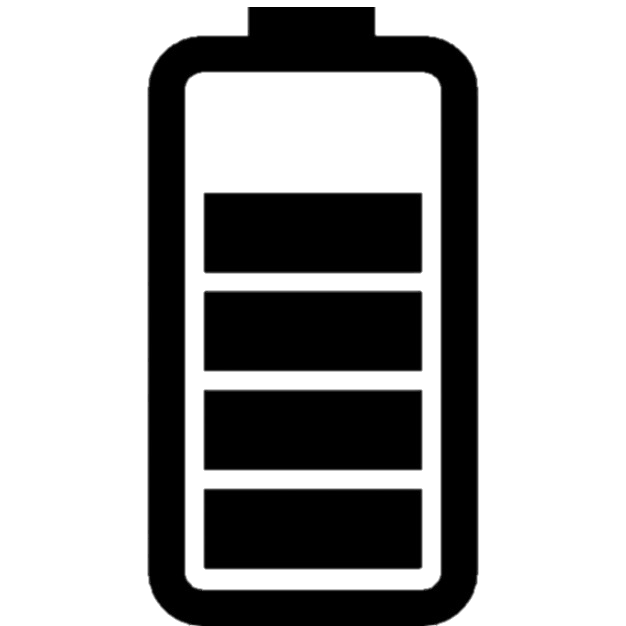 Do you have any personal instruction goals that you would like to tackle this year?Feel free to use this space to write them down!
